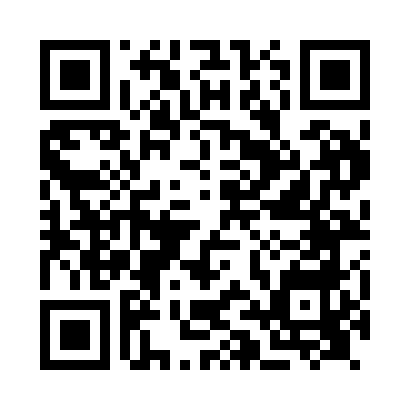 Prayer times for Abhainn Righ, UKMon 1 Apr 2024 - Tue 30 Apr 2024High Latitude Method: Angle Based RulePrayer Calculation Method: Islamic Society of North AmericaAsar Calculation Method: HanafiPrayer times provided by https://www.salahtimes.comDateDayFajrSunriseDhuhrAsrMaghribIsha1Mon4:576:491:255:498:019:542Tue4:546:471:245:518:039:563Wed4:516:441:245:528:059:594Thu4:476:411:245:548:0710:025Fri4:446:391:235:558:0910:056Sat4:406:361:235:578:1210:087Sun4:376:331:235:588:1410:118Mon4:336:311:236:008:1610:149Tue4:306:281:226:018:1810:1710Wed4:266:251:226:038:2010:2011Thu4:236:231:226:048:2210:2312Fri4:196:201:226:068:2410:2613Sat4:156:181:216:078:2610:2914Sun4:126:151:216:088:2810:3315Mon4:086:121:216:108:3110:3616Tue4:046:101:216:118:3310:3917Wed4:006:071:206:138:3510:4318Thu3:566:051:206:148:3710:4619Fri3:526:021:206:168:3910:5020Sat3:486:001:206:178:4110:5321Sun3:445:571:206:188:4310:5722Mon3:405:551:196:208:4511:0123Tue3:365:521:196:218:4711:0424Wed3:355:501:196:228:4911:0525Thu3:335:471:196:248:5211:0526Fri3:325:451:196:258:5411:0627Sat3:315:421:196:268:5611:0728Sun3:295:401:186:288:5811:0829Mon3:285:381:186:299:0011:0930Tue3:275:351:186:309:0211:10